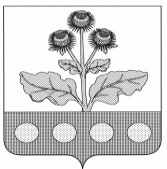 АДМИНИСТРАЦИЯ КОЛБИНСКОГО СЕЛЬСКОГО ПОСЕЛЕНИЯ РЕПЬЕВСКОГО МУНИЦИПАЛЬНОГО РАЙОНАВОРОНЕЖСКОЙ ОБЛАСТИПОСТАНОВЛЕНИЕ«29» декабря 2022 г. №60с. КолбиноО внесении изменений и дополнений в постановление администрации Колбинского сельского поселения от 01.10.2019 г. №56 «Об утверждении муниципальной программы Колбинского сельского поселения «Развитие транспортной системы» на 2020-2028 годы»В соответствии с Федеральным законом от 06.10.2003 № 131-ФЗ «Об общих принципах организации местного самоуправления в Российской Федерации», Бюджетным кодексом РФ, Уставом Колбинского сельского поселения, постановлением администрации Колбинского сельского поселения Репьевского муниципального района Воронежской области от 13.01.2014 № 3 «О порядке разработки, реализации и оценки эффективности муниципальных программ Колбинского сельского поселения Репьевского муниципального района», администрация Колбинского сельского поселения Репьевского муниципального района Воронежской области постановляет:1. В постановление администрации Колбинского сельского поселения от 01.10.2019 г. №56 «Об утверждении муниципальной программы Колбинского  сельского поселения «Развитие транспортной системы» на 2020-2028 годы» (далее – Постановление) внести следующие изменения:1.1. В паспорте муниципальной программы Колбинского сельского поселения «Развитие транспортной системы» на 2020-2028 годы» (далее – Программа), утвержденной Постановлением, строку 9 изложить в следующей редакции:«»   1.2. В паспорте подпрограммы ««Развитие транспортной системы» на 2020-2028 годы» раздела 8 Программы, утвержденной  Постановлением, строку 8 изложить в следующей редакции:«»       1.3. Приложения №3 и №5 к Программе, утвержденной Постановлением, изложить в новой редакции согласно приложению.       2. Настоящее постановление подлежит обнародованию и вступает в силу с 01.01.2023 года.       3. Контроль за выполнением настоящего постановления оставляю за собой.Приложение к постановлению администрации Колбинского сельского поселения Репьевского муниципального районаот 29.12.2022 г.№60 «Приложение 3к постановлению администрации                    Колбинского сельского поселения  от «01» октября 2019 г. №56 РАСХОДЫместного бюджета на реализацию муниципальной программы Колбинского сельского поселения «Развитие транспортной системы на 2020 - 2028 годы».Приложение 5к постановлению администрации Колбинского сельского поселения  от «01» октября 2019 г. №56Финансовое обеспечение и прогнозная (справочная)оценка расходов федерального, областного и местного, бюджетов внебюджетных фондов, юридических и физических лиц на реализацию муниципальной программы Колбинского сельского поселения «Развитие транспортной системы» на 2020- 2028 годы.»Объемы и источники финансирования муниципальной программы (в действующих ценах каждого года реализации муниципальной программы)Объем бюджетных ассигнований на реализацию программы в 2020 – 2028 годах составляет:Бюджет сельского поселения –632,0тыс. руб. в том числе2020 год – 20,1,0 тыс. рублей;2021 год – 40,2 тыс. рублей;2022 год – 271,7 тыс. рублей;2023 год – 50,0 тыс. рублей;2024 год – 50,0 тыс. рублей;2025 год – 50,0 тыс. рублей;2026 год – 50,0 тыс. рублей;2027 год – 50,0 тыс. рублей;2028 год – 50,0 тыс. рублей;Объемы и источники финансирования подпрограммы Объем бюджетных ассигнований на реализацию программы в 2020 – 2028 годах составляет: Бюджет сельского поселения – 632,0 тыс. руб. в том числе 2020 год – 20,1 тыс. рублей;2021 год – 40,2 тыс. рублей;2022 год – 271,7 тыс. рублей;2023 год – 50,0 тыс. рублей;2024 год – 50,0 тыс. рублей;2025 год – 50,0 тыс. рублей;2026 год – 50,0 тыс. рублей;2027 год – 50,0 тыс. рублей;2028 год – 50,0 тыс. рублей;Глава сельского поселения                        В.Н.СимонцеваСтатусНаименование 
муниципальной программы, подпрограммы, основного мероприятияНаименование ответственного исполнителя, исполнителя – главного распорядителя средств местного бюджета (далее - ГРБС)Расходы местного бюджета по годам реализации муниципальной программы, тыс. руб.Расходы местного бюджета по годам реализации муниципальной программы, тыс. руб.Расходы местного бюджета по годам реализации муниципальной программы, тыс. руб.Расходы местного бюджета по годам реализации муниципальной программы, тыс. руб.Расходы местного бюджета по годам реализации муниципальной программы, тыс. руб.Расходы местного бюджета по годам реализации муниципальной программы, тыс. руб.Расходы местного бюджета по годам реализации муниципальной программы, тыс. руб.Расходы местного бюджета по годам реализации муниципальной программы, тыс. руб.Расходы местного бюджета по годам реализации муниципальной программы, тыс. руб.Наименование ответственного исполнителя, исполнителя – главного распорядителя средств местного бюджета (далее - ГРБС)2020год2021 год2022 год2023 год2024 год2025 год2026 год2027 год2028 год123456789101112Подпро-грамма1«Развитие дорожного хозяйства сельского поселения»Всего 20,140,2271,750,050,050,050,050,050,0Ответственный исполнитель Администрация Колбинского сельского поселения20,140,2271,750,050,050,050,050,050,0Основное мероприятие 1.1Развитие сети автомобильных дорог общего пользованияВсего 20,140,2271,750,050,050,050,050,050,0Ответственный исполнитель Администрация Колбинского сельского поселения20,140,2271,750,050,050,050,050,050,0Мероприятие 1.1.1Мероприятия по развитию сети автомобильных дорог общего пользованияВсего 20,140,2271,750,050,050,050,050,050,0Мероприятие 1.1.1Мероприятия по развитию сети автомобильных дорог общего пользованияОтветственный исполнитель Администрация Колбинского сельского поселения20,140,2271,750,050,050,050,050,050,0СтатусНаименование 
муниципальной 
программы, подпрограммы, основного мероприятияИсточники ресурсного обеспеченияОценка расходов по годам реализации муниципальной программы, тыс. руб.Оценка расходов по годам реализации муниципальной программы, тыс. руб.Оценка расходов по годам реализации муниципальной программы, тыс. руб.Оценка расходов по годам реализации муниципальной программы, тыс. руб.Оценка расходов по годам реализации муниципальной программы, тыс. руб.Оценка расходов по годам реализации муниципальной программы, тыс. руб.Оценка расходов по годам реализации муниципальной программы, тыс. руб.Оценка расходов по годам реализации муниципальной программы, тыс. руб.Оценка расходов по годам реализации муниципальной программы, тыс. руб.СтатусНаименование 
муниципальной 
программы, подпрограммы, основного мероприятияИсточники ресурсного обеспечения2020 год2021 год2022 год2023 год2024 год2025 год2026 год2027   год2028 год2028 год12345678910111212Подпрограмма1«Развитие дорожного хозяйства сельского поселения» всего, в том числе:20,140,2271,750,050,050,050,050,050,050,0Подпрограмма1«Развитие дорожного хозяйства сельского поселения» федеральный бюджетПодпрограмма1«Развитие дорожного хозяйства сельского поселения» областной бюджетПодпрограмма1«Развитие дорожного хозяйства сельского поселения» местный бюджет20,140,2271,750,050,050,050,050,050,050,0Подпрограмма1«Развитие дорожного хозяйства сельского поселения» внебюджетные фондыПодпрограмма1«Развитие дорожного хозяйства сельского поселения» юридические лицаПодпрограмма1«Развитие дорожного хозяйства сельского поселения» физические лицаОсновное мероприятие 1.1Развитие сети автомобильных дорог общего пользованиявсего, в том числе:20,140,2271,750,050,050,050,050,050,050,0Основное мероприятие 1.1Развитие сети автомобильных дорог общего пользованияфедеральный бюджетОсновное мероприятие 1.1Развитие сети автомобильных дорог общего пользованияобластной бюджетОсновное мероприятие 1.1Развитие сети автомобильных дорог общего пользованияместный бюджет20,140,2271,750,050,050,050,050,050,050,0Основное мероприятие 1.1Развитие сети автомобильных дорог общего пользованиявнебюджетные фондыОсновное мероприятие 1.1Развитие сети автомобильных дорог общего пользованияюридические лицаОсновное мероприятие 1.1Развитие сети автомобильных дорог общего пользованияфизические лицаМероприятие 1.1.1Мероприятия по развитию сети автомобильных дорог общего пользованиявсего, в том числе:20,140,2271,750,050,050,050,050,050,050,0Мероприятие 1.1.1Мероприятия по развитию сети автомобильных дорог общего пользованияфедеральный бюджетМероприятие 1.1.1Мероприятия по развитию сети автомобильных дорог общего пользованияобластной бюджетМероприятие 1.1.1Мероприятия по развитию сети автомобильных дорог общего пользованияместный бюджет20,140,2271,750,050,050,050,050,050,050,0Мероприятие 1.1.1Мероприятия по развитию сети автомобильных дорог общего пользованиявнебюджетные фондыМероприятие 1.1.1Мероприятия по развитию сети автомобильных дорог общего пользованияюридические лицаМероприятие 1.1.1Мероприятия по развитию сети автомобильных дорог общего пользованияфизические лица